2.CONV 20230111 39 º FESTIVAL DE MÚSICACONVENIO DE COOPERACIÓN ENTRE EL INSTITUTO CANARIO DE DESARROLLO CULTURAL,S.A. Y EL EXCMO. CABILDO INSULAR DE LA PALMA PARA LA REALIZACIÓN DEL 39º FESTIVALINTERNACIONAL DE MÚSICA DE CANARIAS (FIMC) Y EL FESTIVAL PARALELO, AÑO 2023.16. CONV 20230131 NANINO DIAZCONVENIO DE COLABORACIÓN ENTRE LA FUNDACIÓN CANARIA NANINO DIAZ CUTILLAS Y ELEXCMO CABILDO INSULAR DE LA PALMA, PARA LA REALIZACIÓN DEL FESTIVAL DE SOLISTASDE LAS ISLAS DENOMINADO "NANINO Y LA CULTURA DE GRAN CANARIA CON LA PALMA".17. ADENDA 20230213 S/C (FDCAN)ADENDA OCTAVA DEL CONVENIO MARCO DE COLABORACIÓN ENTRE EL CABILDO INSULARDE LA PALMA Y EL AYUNTAMIENTO DE SANTA CRUZ DE LA PALMA PARA EL DESARROLLO DELPROGRAMA FDCAN (2016-2025)18. ADENDA 20230215 MAZO (FDCAN)ADENDA SEXTA DEL CONVENIO MARCO DE COLABORACIÓN ENTRE EL CABILDO INSULAR DELA PALMA Y EL AYUNTAMIENTO DE VILLA DE MAZO PARA EL DESARROLLO DEL PROGRAMAFDCAN (2016-2025)19. CONC 20230216 VIRGEN NIEVESCONCIERTO ESPECÍFICO DE COLABORACIÓN PARA LA FORMACIÓN EN CENTROS DE TRABAJOENTRE EL EXCMO. CABILDO INSULAR DE LA PALMA Y EL CENTRO INTEGRADO DE FORMACIÓNPROFESIONAL VIRGEN DE LAS NIEVES.20. CONV 20230223 GALILEICONVENIO ESPECÍFICO DE COLABORACIÓN ENTRE EL CENTRO DE FORMACIÓN GALILEI YAGRUPADOS, SL Y EL CABILDO INSULAR DE LA PALMA PARA LA REALIZACIÓN DEL MÓDULODE FORMACIÓN EN CENTROS DE TRABAJO DE ALUMNOS/AS PARTICIPANTES EN LOSCERTIFICADOS DE PROFESIONALIDAD DE LA PROGRAMACIÓN DE FORMACIÓN DE OFERTA2022.21. CONV 20230223 NOBELCONVENIO ESPECÍFICO DE COLABORACIÓN ENTRE EL CENTRO DE FORMACIÓN NOBELNEGOCIOS, SL Y EL CABILDO INSULAR DE LA PALMA PARA LA REALIZACIÓN DEL MÓDULO DEFORMACIÓN EN CENTROS DE TRABAJO DE ALUMNOS/AS PARTICIPANTES EN LOSCERTIFICADOS DE PROFESIONALIDAD DE LA PROGRAMACIÓN DE FORMACIÓN DE OFERTA2022.22. ADENDA 23230213 BARLOVENTO (FDCAN)ADENDA NOVENA AL CONVENIO MARCO DE COLABORACIÓN ENTRE EL CABILDO INSULAR DELA PALMA Y EL AYUNTAMIENTO DE BARLOVENTO PARA EL DESARROLLO DEL PROGRAMAFDCAN (2016-2025) PARA LA ISLA DE LA PALMA.23. ADENDA 20230228 GARAFIA (FDCAN)ADENDA SÉPTIMA AL CONVENIO MARCO DE COLABORACIÓN ENTRE EL CABILDO INSULAR DELA PALMA Y EL AYUNTAMIENTO DE GARAFIA PARA EL DESARROLLO DEL PROGRAMA FDCAN(2016-2025) PARA LA ISLA DE LA PALMA.24. ADENDA 20230302 FUENCALIENTE (FDCAN)ADENDA SÉPTIMA AL CONVENIO MARCO DE COLABORACIÓN ENTRE EL CABILDO INSULAR DELA PALMA Y EL AYUNTAMIENTO DE FUENCALIENTE PARA EL DESARROLLO DEL PROGRAMAFDCAN (2016-2025) PARA LA ISLA DE LA PALMA.25. ADENDA 20230306 PUNTAGORDA (FDCAN)ADENDA NOVENA AL CONVENIO MARCO DE COLABORACIÓN ENTRE EL CABILDO INSULAR DELA PALMA Y EL AYUNTAMIENTO DE PUNTAGORDA PARA EL DESARROLLO DEL PROGRAMAFDCAN (2016-2025) PARA LA ISLA DE LA PALMA.26. ADENDA 20230308 PUNTALLANA (FDCAN)ADENDA SÉPTIMA AL CONVENIO MARCO DE COLABORACIÓN ENTRE EL CABILDO INSULAR DELA PALMA Y EL AYUNTAMIENTO DE PUNTALLANA PARA EL DESARROLLO DEL PROGRAMAFDCAN (2016-2025) PARA LA ISLA DE LA PALMA.27. CONV 20230307 VUELINGCONVENIO DE COLABORACIÓN DE COMARKETING ENTRE EL CABILDO INSULAR DE LA PALMAY LA COMPAÑÍA AÉREA VUELING AIRLINES S.A. PARA LA IMPLEMENTACIÓN DE LAPROMOCIÓN TURISTICA DEL DESTINO “LA PALMA – ISLA BONITA”.28. ADENDA 20230309 B.BAJA (FDCAN)ADENDA OCTAVA AL CONVENIO MARCO DE COLABORACIÓN ENTRE EL CABILDO INSULAR DELA PALMA Y EL AYUNTAMIENTO DE BREÑA BAJA PARA EL DESARROLLO DEL PROGRAMAFDCAN (2016-2025) PARA LA ISLA DE LA PALMA.29. ADENDA 20230314 TIJARAFE (FDCAN)ADENDA NOVENA AL CONVENIO MARCO DE COLABORACIÓN ENTRE EL CABILDO INSULAR DELA PALMA Y EL AYUNTAMIENTO DE TIJARAFE PARA EL DESARROLLO DEL PROGRAMA FDCAN(2016-2025) PARA LA ISLA DE LA PALMA.30. ADENDA 20230320 EL PASO (FDCAN)ADENDA SEXTA AL CONVENIO MARCO DE COLABORACIÓN ENTRE EL CABILDO INSULAR DE LAPALMA Y EL AYUNTAMIENTO DE EL PASO PARA EL DESARROLLO DEL PROGRAMA FDCAN(2016-2025) PARA LA ISLA DE LA PALMA.31. ADENDA 20230317 B.ALTA (FDCAN)ADENDA SEXTA AL CONVENIO MARCO DE COLABORACIÓN ENTRE EL CABILDO INSULAR DE LAPALMA Y EL AYUNTAMIENTO DE BREÑA ALTA PARA EL DESARROLLO DEL PROGRAMA FDCAN(2016-2025) PARA LA ISLA DE LA PALMA.32. ADENDA 20230327 TMTADENDA DE PRÓRROGA DEL CONVENIO ENTRE EL EXCMO. CABILDO INSULAR DE LA PALMA,EL AYUNTAMIENTO DE PUNTAGORDA Y EL INSTITUTO DE ASTROFÍSICA DE CANARIAS PARALA AMPLIACIÓN DE LA SUPERFICIE ACTUAL DEL OBSERVATORIO DEL ROQUE DE LOSMUCHACHOS CON MOTIVO DE LA POSIBLE INSTALACIÓN DEL DENOMINADO “THIRTY METERTELESCOPE” (TMT) PARA LA INVESTIGACIÓN CIENTÍFICA.33. ADENDA 20230322 SAUCES (FDCAN)ADENDA SEXTA AL CONVENIO MARCO DE COLABORACIÓN ENTRE EL CABILDO INSULAR DE LAPALMA Y EL AYUNTAMIENTO DE SAN ANDRÉS Y SAUCES PARA EL DESARROLLO DELPROGRAMA FDCAN (2016-2025) PARA LA ISLA DE LA PALMA.34. CONV 20230331 TEDOTE P.COVIDCONVENIO A SUSCRIBIR ENTRE EL EXCMO. CABILDO INSULAR DE LA PALMA Y EL CENTRO DEINICIATIVAS TURÍSTICAS TEDOTE, POR EL QUE SE INSTRUMENTALIZA SUBVENCIÓNNOMINATIVA PARA EL DESARRROLLO DEL PROYECTO DENOMINADO "PROMOCIÓNTURÍSTICA POST-COVID LA PALMA" DURANTE EL AÑO 2023.35. CONV 20230324 TEDOTECONVENIO DE COLABORACIÓN ENTRE EL EXCMO. CABILDO INSULAR DE LA PALMA Y EL CITINSULAR TEDOTE QUE INSTRUMENTALIZA UNA SUBVENCIÓN NOMINATIVA PARA UNPROYECTO DE INFORMACIÓN TURÍSTICA DE "LA PALMA - ISLA BONITA" EN LA COMUNIDADAUTÓNOMA CANARIA.36. ADENDA 20230403 TAZACORTE (FDCAN)ADENDA SÉPTIMA AL CONVENIO MARCO DE COLABORACIÓN ENTRE EL CABILDO INSULAR DELA PALMA Y EL AYUNTAMIENTO DE TAZACORTE PARA EL DESARROLLO DEL PROGRAMAFDCAN (2016-2025) PARA LA ISLA DE LA PALMA.37. ADENDA 20230412 LOS LLANOS (FDCAN)ADENDA SEXTA AL CONVENIO MARCO DE COLABORACIÓN ENTRE EL CABILDO INSULAR DE LAPALMA Y EL AYUNTAMIENTO DE LOS LLANOS DE ARIDANE PARA EL DESARROLLO DELPROGRAMA FDCAN (2016-2025) PARA LA ISLA DE LA PALMA.38. CONV 20230328 FIFGBCONVENIO PARA LA REALIZACIÓN DE PRÁCTICAS EXTERNAS ENTRE EL CABILDO INSULAR DELA PALMA Y LA FUNDACIÓN INTERUNIVERSITARIA FERNANDO GONZÁLEZ BERNÁLDEZ PARALOS ESPACIOS NATURALES.39. CONV 20230331 ICDC ISLABENTURACONVENIO DE COOPERACIÓN ENTRE EL INSTITUTO CANARIO DE DESARROLLO CULTURAL S.A.Y EL EXCMO. CABILDO INSULAR DE LA PALMA, EN EL ÁMBITO DEL PROYECTO FORMATIVO“ISLABENTURA CANARIAS LABORATORIO DE GUION” 2023.40. CONV 20230411 EROSKICONVENIO DE COLABORACION DE COMARKETING ENTRE EL CABILDO INSULAR DE LA PALMAY VIAJES EROSKI S.A. PARA LA IMPLEMENTACION DE LA PROMOCION TURISTICA DELDESTINO “LA PALMA – ISLA BONITA”.41. CONV 20230410 AVORISCONVENIO DE COLABORACION DE COMARKETING ENTRE EL CABILDO INSULAR DE LA PALMAY AVORIS RETAIL DIVISION S.L. PARA LA IMPLEMENTACION DE LA PROMOCION TURISTICADEL DESTINO “LA PALMA – ISLA BONITA”.42. ADENDA 20230420 MAZO (FDCAN)ADENDA SÉPTIMA AL CONVENIO MARCO DE COLABORACIÓN ENTRE EL CABILDO INSULAR DELA PALMA Y EL AYUNTAMIENTO DE VILLA DE MAZO PARA EL DESARROLLO DEL PROGRAMAFDCAN (2016-2025) PARA LA ISLA DE LA PALMA.43. CONV 20230426 CN TRAVELCONVENIO DE COLABORACION DE COMARKETING ENTRE EL CABILDO INSULAR DE LA PALMAY SEIJAS Y OTERO, S.L. (CN TRAVEL) PARA LA IMPLEMENTACION DE LA PROMOCIONTURISTICA DEL DESTINO “LA PALMA – ISLA BONITA”.44. CONV 20230419 TUICONVENIO DE COLABORACION DE COMARKETING ENTRE EL CABILDO INSULAR DE LA PALMAY TUI UK LIMITED PARA LA IMPLEMENTACION DE LA PROMOCION TURISTICA DEL DESTINO“LA PALMA – ISLA BONITA”.45. CONV 20230428 PROEXCAANEXO III AL CONVENIO FIRMADO ENTRE EL CABILDO INSULAR DE LA PALMA, Y LA SOCIEDADCANARIA DE FOMENTO ECONÓMICO – PROEXCA PARA LA INTERNACIONALIZACIÓN DELSECTOR EMPRESARIAL DE LA PALMA.46. CONV 20230515 FCULPCONVENIO DE COLABORACIÓN ENTRE EL EXCMO. CABILDO INSULAR DE LA PALMA Y LAFUNDACIÓN CANARIA UNIVERSITARIA DE LAS PALMAS PARA LA REALIZACIÓN DEL PROYECTO“AGENTES DE LA SOSTENIBILIDAD GLOBAL, REALIZADO POR EL LABORATORIO DE LASOSTENIBILIDAD DE NUEVA YORK, Y EN COLABORACIÓN CON LA CÁTEDRA UNESCO DELINSTITUTO DE TURISMO Y DESARROLLO ECONÓMICO SOSTENIBIBLE DE LA UNIVERSIDAD DELAS PALMAS DE GRAN CANARIA”.47. CONV 20230523 NOWA ITAKACONVENIO DE COLABORACION DE COMARKETING ENTRE EL CABILDO INSULAR DE LA PALMAY NOWA ITAKA SPOLKA Z.O.O. PARA LA IMPLEMENTACION DE LA PROMOCION TURISTICADEL DESTINO “LA PALMA – ISLA BONITA”.48. CONV 20230523 IBERIA EXPRESSCONVENIO DE COLABORACION DE COMARKETING ENTRE EL CABILDO INSULAR DE LA PALMAY LA COMPAÑÍA OPERADORA DE CORTO Y MEDIO RADIO IBERIA EXPRESS S.A.U. PARA LAIMPLEMENTACION DE LA PROMOCION TURISTICA DEL DESTINO “LA PALMA – ISLA BONITA”.49. CONV 20230526 ALLTOURS FLUGREISENCONVENIO DE COLABORACIÓN DE COMARKETING ENTRE EL CABILDO INSULAR DE LA PALMAY ALLTOURS FLUGREISEN GmbH PARA LA IMPLEMENTACIÓN DE LA PROMOCIÓN TURÍSTICADEL DESTINO "LA PAMA-ISLA BONITA"50. CONV 20230616 ADS (PLAN FORRAJERO)CONVENIO DE COLABORACIÓN ENTRE EL EXCMO. CABILDO INSULAR DE LA PALMA Y LAASOCIACIÓN DE DEFESA SANITARIA DE LA ISLA DE LA PALMA POR EL QUE SEINSTRUMENTALIZA UNA SUBVENCIÓN PREVISTA NOMINATIVAMENTE EN EL PRESUPUESTODE LA CORPORACION PARA EL DESARROLLO DEL PLAN FORRAJERO DE LA PALMA.51. CONV 20230620 IVC (RIESGO VOL)CONVENIO ESPECIFICO ENTRE EL EXCMO. CABILDO INSULAR DE LA PALMA Y EL INSTITUTOVOLCANOLÓGICO DE CANARIAS, S.A. PARA EL FORTALECIMIENTO DE LA INVESTIGACIÓNDESTINADA A LA REDUCCIÓN DEL RIESGO VOLCÁNICO EN LA ISLA DE LA PALMA.52. CONV 20230329 EL PASO (CREAMOS)CONVENIO DE ENTRE EL CABILDO DE LA PALMA Y EL AYUNTAMIENTO DE EL PASO PARA LAPUESTA EN MARCHA DEL CIRCUITO INSULAR DE ARTES ESCÉNICAS Y MÚSICA "CREAMOS ENLA PALMA 2023".53. CONV 20230309 MAZO (CREAMOS)CONVENIO DE ENTRE EL CABILDO DE LA PALMA Y EL AYUNTAMIENTO DE LA VILLA DE MAZOPARA LA PUESTA EN MARCHA DEL CIRCUITO INSULAR DE ARTES ESCÉNICAS Y MÚSICA"CREAMOS EN LA PALMA 2023".54. CONV 20230328 PUNTALLANA (CREAMOS)CONVENIO DE ENTRE EL CABILDO DE LA PALMA Y EL AYUNTAMIENTO DE PUNTALLANA PARALA PUESTA EN MARCHA DEL CIRCUITO INSULAR DE ARTES ESCÉNICAS Y MÚSICA "CREAMOSEN LA PALMA 2023".55. CONV 20230424 TAZACORTE (CREAMOS)CONVENIO DE ENTRE EL CABILDO DE LA PALMA Y EL AYUNTAMIENTO DE LA VILLA Y PUERTODE TAZACORTE PARA LA PUESTA EN MARCHA DEL CIRCUITO INSULAR DE ARTES ESCÉNICAS YMÚSICA "CREAMOS EN LA PALMA 2023".56. CONV 20230216 TIJARAFE (CREAMOS)CONVENIO DE ENTRE EL CABILDO DE LA PALMA Y EL AYUNTAMIENTO DE TIJARAFE PARA LAPUESTA EN MARCHA DEL CIRCUITO INSULAR DE ARTES ESCÉNICAS Y MÚSICA "CREAMOS ENLA PALMA 2023".57. CONV 20230228 BREÑA BAJA (CREAMOS)CONVENIO DE ENTRE EL CABILDO DE LA PALMA Y EL AYUNTAMIENTO DE BREÑA BAJA PARALA PUESTA EN MARCHA DEL CIRCUITO INSULAR DE ARTES ESCÉNICAS Y MÚSICA "CREAMOSEN LA PALMA 2023".58. CONV 20230307 SC DE LA PALMA (CREAMOS)CONVENIO DE ENTRE EL CABILDO DE LA PALMA Y EL AYUNTAMIENTO DE SANTA CRUZ DE LAPALMA PARA LA PUESTA EN MARCHA DEL CIRCUITO INSULAR DE ARTES ESCÉNICAS Y MÚSICA"CREAMOS EN LA PALMA 2023".59. CONV 20230412 LOS LLANOS (CREAMOS)CONVENIO DE ENTRE EL CABILDO DE LA PALMA Y EL AYUNTAMIENTO DE LOS LLANOS DEARIDANE PARA LA PUESTA EN MARCHA DEL CIRCUITO INSULAR DE ARTES ESCÉNICAS YMÚSICA "CREAMOS EN LA PALMA 2023".60. CONV 20230316 SAUCES (CREAMOS)CONVENIO DE ENTRE EL CABILDO DE LA PALMA Y EL AYUNTAMIENTO DE SAN ANDRÉS YSAUCES PARA LA PUESTA EN MARCHA DEL CIRCUITO INSULAR DE ARTES ESCÉNICAS YMÚSICA "CREAMOS EN LA PALMA 2023".61. CONV 20230327 BARLOVENTO (CREAMOS)CONVENIO DE ENTRE EL CABILDO DE LA PALMA Y EL AYUNTAMIENTO DE BARLOVENTO PARALA PUESTA EN MARCHA DEL CIRCUITO INSULAR DE ARTES ESCÉNICAS Y MÚSICA "CREAMOSEN LA PALMA 2023".62. CONV 20230316 GARAFIA (CREAMOS)CONVENIO DE ENTRE EL CABILDO DE LA PALMA Y EL AYUNTAMIENTO DE LA VILLA DEGARAFIA PARA LA PUESTA EN MARCHA DEL CIRCUITO INSULAR DE ARTES ESCÉNICAS YMÚSICA "CREAMOS EN LA PALMA 2023".63. CONV 20230829 SUNWEBCONVENIO DE COLABORACIÓN DE COMARKETING ENTRE EL CABILDO INSULAR DE LA PALMAY SUNWEB GROUP GMBH. PARA LA IMPLEMENTACIÓN DE LA PROMOCIÓN TURISTICA DELDESTINO “LA PALMA – ISLA BONITA”.64. CONV 20230831 ADS (PLAN FORRAJERO)MODIFICACIÓN DEL CONVENIO DE COLABORACIÓN ENTRE EL EXCMO. CABILDO INSULAR DELA PALMA Y LA ASOCIACIÓN DE DEFESA SANITARIA DE LA ISLA DE LA PALMA POR EL QUE SEINSTRUMENTALIZA UNA SUBVENCIÓN PREVISTA NOMINATIVAMENTE EN EL PRESUPUESTODE LA CORPORACION PARA EL DESARROLLO DEL PLAN FORRAJERO DE LA PALMA.65. CONV 20230905 BREÑA ALTA (CREAMOS)CONVENIO DE ENTRE EL CABILDO DE LA PALMA Y EL AYUNTAMIENTO DE BREÑA ALTA PARALA PUESTA EN MARCHA DEL CIRCUITO INSULAR DE ARTES ESCÉNICAS Y MÚSICA "CREAMOSEN LA PALMA 2023".66. CONV 20230904 BRAVO TOURSCONVENIO DE COLABORACION DE COMARKETING ENTRE EL CABILDO INSULAR DE LA PALMAY BRAVO TOURS 1998 A/S PARA LA IMPLEMENTACION DE LA PROMOCION TURISTICA DELDESTINO “LA PALMA – ISLA BONITA".67. CONV 20231004 EDELWEISSCONVENIO DE COLABORACIÓN DE COMARKETING ENTRE EL CABILDO INSULAR DE LA PALMAY EDELWEISS AIR AG PARA LA IMPLEMENTACIÓN DE LA PROMOCIÓN TURÍSTICA DELDESTINO "LA PALMA-ISALA BONITA".68. CONV. 20231016 TAZACORTE (LISTAS RRHH)CONVENIO ADMINISTRATIVO DE COLABORACIÓN ENTRE EL EXCMO. CABILDO INSULAR DE LAPALMA Y EL ILTRE. AYUNTAMIENTO DE LA VILLA Y PUERTO DE TAZACORTE PARA EL USOCOMPARTIDO DE LAS LISTAS DE RESERVA QUE TENGAN CONSTITUIDAS PARA LA COBERTURADE LAS NECESIDADES URGENTES DE PERSONAL QUE SE GENEREN EN LOS MISMOS, CONRESPECTO A LAS NECESIDADES Y PRIORIDADES QUE CADA ENTIDAD DETERMINE, ASÍ COMOA LOS PRINCIPIOS DE IGUALDAD, MÉRITO, CAPACIDAD Y PUBLICIDAD.69. CONV. 20231106 CAZACONVENIO ENTRE EL EXCMO. CABILDO INSULAR DE LA PALMA Y LA FEDERERACIÓN INSULARDE CAZA DE LA PALMA, POR LA QUE SE INSTRUMENTALIZA LA SUBVENCIÓN NOMINATIVAQUE SE CONCEDE A LA FEDERACIÓN INSULAR DE CAZA DE LA PALMA EN MATERIACINEGÉTICA PARA EL EJERCICIO 2023.70. CONV. 20231121 AVAPALCONVENIO DE COLABORACIÓN ENTRE EL EXCMO. CABILDO INSULAR DE LA PALMA Y LAASOCIACIÓN NACIONAL DE CRIADORES DE VACUNO SELECTO DE RAZA PALMERA(A.V.A.P.A.L.) POR EL QUE SE INSTRUMENTALIZA UNA SUBVENCIÓN PARA LA RECUPERACIÓN,SELECCIÓN Y MEJORA DE LA RAZA DE VACUNO PALMERO PREVISTA NOMINATIVAMENTE ENEL PRESUPUESTO DE LA CORPORACIÓN PARA 2023.71. CONV. 20231120 EMERGENCIASCONVENIO ENTRE EL EXCMO. CABILDO INSULAR DE LA PALMA Y LA ASOCIACIÓN AYUDA ENEMERGENCIAS ANAGA - AEA, POR EL QUE SE INSTRUMENTALIZA LA SUBVENCIÓN QUE SECONCEDE A DICHA ASOCIACIÓN EN MATERIA DE EMERGENCIAS Y PROTECCIÓN CIVIL EN LAISLA DE LA PALMA PARA 2023.72. CONV. 20231120 C.O. PSICOCONVENIO ENTRE EL EXCMO. CABILDO INSULAR DE LA PALMA Y EL ILUSTRE COLEGIO OFICIALDE PSICOLOGÍA DE SANTA CRUZ DE TENERIFE, POR EL QUE SE INSTRUMENTALIZA LASUBVENCIÓN QUE SE CONCEDE A DICHA A DICHA ENTIDAD PARA ACTUACIONES DEEMERGENCIAS EN LA ISLA DE LA PALMA.73. CONV. 20231120 CCAA (LISTAS RRHH)CONVENIO DE COOPERACIÓN ENTRE LA ADMINISTRACIÓN PÚBLICA DE LA COMUNIDADAUTÓNOMA DE CANARIAS (CONSEJERÍA DE PRESIDENCIA, ADMINISTRACIONES PÚBLICAS,JUSTICIA Y SEGURIDAD) Y EL CABILDO INSULAR DE LA PALMA PARA EL USO COMPARTIDO DELISTAS DE RESERVA PARA EL NOMBRAMIENTO DE PERSONAL FUNCIONARIO INTERINO YESTATUTARIO TEMPORAL, ASÍ COMO PARA LA CONTRATACIÓN DE PERSONAL LABORALTEMPORAL.74. CONV. 20231120 EASYJETCONVENIO DE COLABORACION DE COMARKETING ENTRE EL CABILDO INSULAR DE LA PALMAY EASYJET AIRLINE COMPANY LIMITED GB-745360825 PARA LA IMPLEMENTACION DE LAPROMOCION TURISTICA DEL DESTINO “LA PALMA – ISLA BONITA”.75. CONV. 20231124 ADERACUERDO MARCO ENTRE EL EXCMO. CABILDO INSULAR DE LA PALMA Y LA ASOCIACIÓNPARA EL DESARROLLO RURAL DE LA ISLA DE LA PALMA PARA LA PROMOCIÓN DELDESARROLLO RURAL Y PARTICIPATIVO DE LA ISLA DE LA PALMA.76. CONV. 20231128 AENACONVENIO ENTRE EL EXCELENTÍSIMO CABILDO DE LA PALMA Y AENA S.M.E., S.A. PARA LAPROMOCIÓN TURISTICA EN EL AEROPUERTO LA PALMA.77. CONV. 20231129 BREÑA ALTACONVENIO DE COLABORACIÓN ENTRE EL EXCMO. CABILDO INSULAR DE LA PALMA Y ELAYUNTAMIENTO DE LA VILLA DE BREÑA ALTA, PARA LA PUESTA A DISPOSICIÓN DE SUELONECESARIO PARA LA EJECUCIÓN DE LA OBRA “ACONDICIONAMIENTO Y MEJORA DEMIRADOR EN MARGEN DE CARRETERA LP-3 “LA CUMBRE” PK1+600”.78. CONV. 20231129 S/C DE LA PALMA (URBANIZACIÓN)CONVENIO ENTRE EL EXCMO. CABILDO INSULAR DE LA PALMA Y EL EXCMO. AYUNTAMIENTODE SANTA CRUZ DE LA PALMA, PARA LA CESIÓN TEMPORAL DE USO DEL BIEN INMUEBLEPARA LA EJECUCIÓN DE LA OBRA “URBANIZACIÓN PEATONAL ENLACE AVENIDA MARÍTIMACALLE ÁLVAREZ DE ABREU (SANTA CRUZ DE LA PALMA)”79. CONV. 20231129 S/C DE LA PALMA (PAVIMENTACIÓN)CONVENIO ENTRE EL EXCMO. CABILDO INSULAR DE LA PALMA Y EL EXCMO. AYUNTAMIENTODE SANTA CRUZ DE LA PALMA, PARA LA CESIÓN TEMPORAL DE USO DEL BIEN INMUEBLEPARA LA EJECUCIÓN DE LA OBRA “PAVIMENTACIÓN DE PARCELA PARA APARCAMIENTOS ENLA LP-20 “CIRCUNVALACIÓN SANTA CRUZ DE LA PALMA”, TRAMO ENTRADA TÚNEL BAJAMAR(SANTA CRUZ DE LA PALMA)”80. ADENDA 20231215 TMTADENDA Nº 2 DE MODIFICACIÓN DEL CONVENIO ENTRE EL EXCMO. CABILDO INSULAR DE LAPALMA, EL AYUNTAMIENTO DE PUNTAGORDA Y EL INSTITUTO DE ASTROFÍSICA DE CANARIASPARA LA AMPLIACIÓN DE LA SUPERFICIE ACTUAL DEL OBSERVATORIO DEL ROQUE DE LOSMUCHACHOS (ORM) CON MOTIVO DE LA POSIBLE INSTALACIÓN DEL DENOMINADO «THIRTYMETER TELESCOPE (TMT) PARA LA INVESTIGACIÓN CIENTÍFICA».NOTA IMPORTANTE: Los 5 Convenios relacionados a continuación, se corresponden con elAño 2023, pero se recibieron y registraron en el 2024.81. ADENDA 20231222 FAMILIA NUMEROSA (Registrado en 2024)ADENDA PRIMERA DE PRÓRROGA DEL CONVENIO DE COOPERACIÓN ENTRE LAADMINISTRACIÓN DE LA COMUNIDAD AUTÓNOMA, A TRAVÉS DE LAÍCONSEJERÍA DEBIENESTAR SOCIAL, IGUALDAD, DIVERSIDAD, JUVENTUD, INFANCIA Y FAMILIAS, Y EL CABILDOINSULAR DE LA PALMA PARA LA ENCOMIENDA DE ACTUACIONES DE INFORMACIÓN,ASESORAMIENTO, REGISTRO Y TRAMITACIÓN DE SOLICITUDES Y ENTREGA DE COPIA ENSOPORTE PAPEL DE ÍTÍTULOS DE FAMILIA NUMEROSA.82. ADENDA 20231228 DISCAPACIDAD (Registrado en 2024)ADENDA TERCERA DE PRÓRROGA Y MODIFICACIÓN DEL CONVENIO POR EL QUE LAADMINISTRACIÓN PÚBLICA DE LA COMUNIDAD AUTÓNOMA DE CANARIAS, A TRAVÉS DE LACONSEJERÍA DE BIENESTAR SOCIAL, IGUALDAD, JUVENTUD, INFANCIA Y FAMILIAS,ENCOMIENDA AL CABILDO INSULAR DE LA PALMA LA GESTIÓN DE LA ACTIVIDAD CONSISTENTE EN LA ELABORACIÓN DE INFORMES MÉDICOS, PSICOLÓGICOS Y SOCIALES QUE SIRVANDE BASE PARA EL DICTAMEN DEL RECONOCIMIENTO DEL GRADO DE DISCAPACIDAD.83. CONV. 20231228 VIOLENCIA GÉNERO (Registrado en 2024)CONVENIO DE COOPERACIÓN ENTRE LA ADMINISTRACIÓN PÚBLICA DE LA COMUNIDADAUTÓNOMA DE CANARIAS (A TRAVÉS DE LA CONSEJERÍA DE BIENESTAR SOCIAL, IGUALDAD,JUVENTUD, INFANCIA Y FAMILIAS Y DEL INSTITUTO CANARIO DE IGUALDAD) Y EL EXCMO.CABILDO INSULAR DE LA PALMA PARA LA CONSOLIDACIÓN Y MANTENIMIENTO DEL SISTEMACANARIO DE PREVENCIÓN E INTERVENCIÓN INTEGRAL CONTRA LA VIOLENCIA DE GÉNEROEN LA ISLA DE LA PALMA. 2023-202684. ADENDA 20231228 DEPENDENCIA (Registrado en 2024)ADENDA QUINTA DE MODIFICACIÓN Y PRÓRROGA DEL CONVENIO DE COOPERACIÓN ENTRELA ADMINISTRACIÓN PÚBLICA DE LA COMUNIDAD AUTÓNOMA DE CANARIAS Y EL CABILDOINSULAR DE LA PALMA, PARA LA PRESTACIÓN DE SERVICIOS A PERSONAS EN SITUACIÓN DEDEPENDENCIA Y, EN GENERAL, A PERSONAS MENORES DE SEIS AÑOS, MAYORES O CONDISCAPACIDAD; Y PARA LA REALIZACIÓN DE ACTUACIONES EN RELACIÓN CON ELPROCEDIMIENTO DE RECONOCIMIENTO DE LA SITUACIÓN DE DEPENDENCIA Y DEL DERECHOA LAS PRESTACIONES.85. CONV. 20231222 GESTIÓN FORESTAL (Registrado en 2024)CONVENIO DE COLABORACIÓN ENTRE LA CONSEJERÍA DE TRANSICIÓN ECOLÓGICA YENERGÍA DEL GOBIERNO DE CANARIAS, Y EL CABILDO INSULAR DE LA PALMA, PARA LAREALIZACIÓN DE ACTUACIONES DE GESTIÓN FORESTAL SOSTENIBLE EN LA ISLA DE LA PALMA,FINANCIADAS POR LOS CRÉDITOS CONCEDIDOS A LA COMUNIDAD AUTÓNOMA DE CANARIASCON CARGO A LA INVERSIÓN 4 DEL COMPONENTE 4 DEL PLAN DE RECUPERACIÓN,TRANSFORMACIÓN Y RESILIENCIA.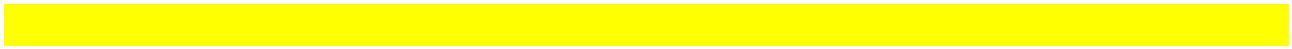 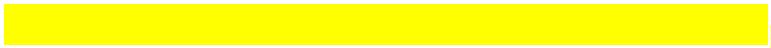 